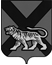 ТЕРРИТОРИАЛЬНАЯ ИЗБИРАТЕЛЬНАЯ КОМИССИЯГОРОДА  ДАЛЬНЕГОРСКАР Е Ш Е Н И Е25 марта 2020 г.                         г. Дальнегорск                                 № 642/111Об образовании избирательного  участка в месте временного пребывания участников голосования при подготовке и проведении общероссийского голосования по вопросу одобрения изменений в Конституцию  Российской Федерации	На основании  п. 4.1  Порядка общероссийского голосования по вопросу одобрения изменений в Конституцию Российской Федерации, утвержденного постановлением Центральной избирательной комиссии Российской Федерации от 20 марта 2020 года № 244/1804-7  и в соответствии с решением Избирательной комиссии Приморского края от 23 марта 2020 года № 199/1468 «О согласовании образования участков для голосования в местах временного пребывания участников голосования при подготовке и проведении общероссийского голосования по вопросу одобрения изменений в Конституцию Российской Федерации», территориальная избирательная комиссия города ДальнегорскаРЕШИЛА:Образовать избирательный участок № 1081 для голосования в месте временного пребывания участников голосования при подготовке и проведении общероссийского голосования по вопросу одобрения изменений в Конституцию Российской Федерации  в предприятии с непрерывным циклом работы  ООО «Дальнегорский ГОК» по адресу  г. Дальнегорск, проспект 50 лет Октября, д. 289.Опубликовать настоящее решение в газете «Трудовое слово» и разместить на официальном сайте Дальнегорского городского округа в информационно-телекоммуникационной сети «Интернет» в разделе «Территориальная избирательная комиссия города Дальнегорска».Председатель комиссии			                                     С. Н. ЗарецкаяСекретарь комиссии                                                                     О. Д. Деремешко